Lernpfadprotokoll „Gleichwertigkeit von Termen“Aufgabe 1 – Flächeninhalt eines rechteckigen Tischs 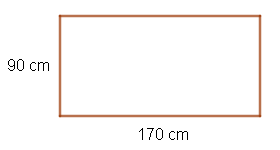 a) Notiere den Term von Herrn Mayer und das Ergebnis. _______________________________________________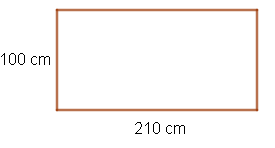 b) Notiere hier deine Berechnungen!_______________________________________________Aufgabe 2Erkläre, welcher Term den Flächeninhalt des dreieckigen Tisches nicht korrekt wiedergegeben hat. ____________________________________________________________________________________________________________________________________________________________________________________________________________________________________________________________________________________________________________Aufgabe 3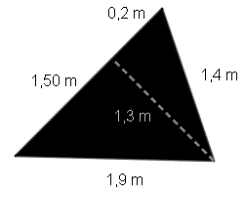 a) Das Dreieck rechts ist die Form einer Tischplatte. Notiere den Term für den Flächeninhalt und den Umfang und berechne!______________________________________________________________________________________________________________________________________________________b) Erkläre den Unterschied deines Terms zur Flächenberechnung zu diesem: Fertige eine Skizze an._______________________________________________________________________________________________________________________________________________________________________________________________________________________________________________________________________________________________________________________________________________________________________________________Erkundung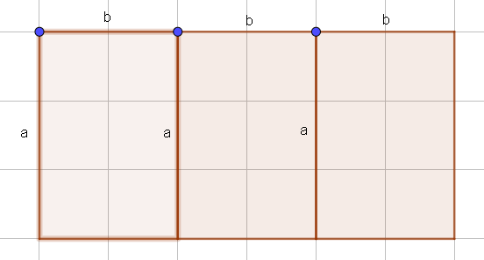 Du siehst rechts einen Geogebra-Ausschnitt, der einen dreigeteilten Tisch darstellt. Erkläre Herrn Mayer, ob er den Flächeninhalt jedes Tischplattenteils berechnen muss.____________________________________________________________________________________________________________________________________________________________________________________________________________________________________________________________________________________________________________Teil 2 Aufgabe 1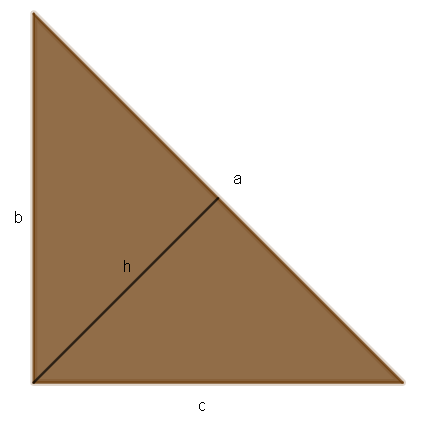 Die Skizze von Henrys Tisch wurde verallgemeinert. Erstelle einen Term zur Flächenberechnung.___________________________________________________________Aufgabe 2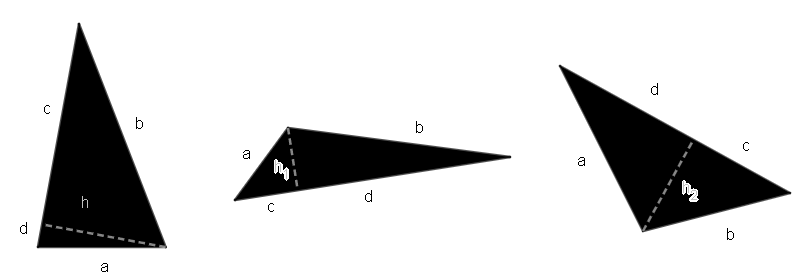 Notiere einen Term für die Flächenberechnung der Dreiecke, der sich vom Term aus Aufgabe 1 unterscheidet. Zeige, dass die Terme die gleichen Ergebnisse liefern.____________________________________________________________________________________________________________________________________________________________________________________________________________________________________________________________________________________________________________Aufgabe 3Beschreibe, wie du die Terme im Lernpfad nach richtig und falsch geordnet hast.________________________________________________________________________________________________________________________________________________________________________________________________________________________________________________________________________________________________________________________________________________________________________________________________________________________________________________________________________________________________________________________________________________________________________________________________________________________Aufgabe 4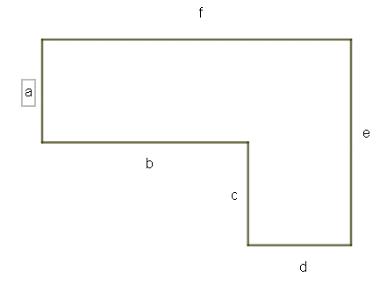 a) Notiere hier deinen überprüften Term. ______________________________________________b) Schreibe zwei Terme der Internethelfer ab und notiere die Unterschiede zu deinem Term.____________________________________________________________________________________________________________________________________________________________________________________________________________________________________________________________________________________________________________Merksatz:Für die Beschreibung von _______________ kann man ____________ verwenden. Häufig kann man für _________________ sogar __________________ finden. Zwei (oder mehr) Terme nennt man _____________, wenn sie die __________________ beschreiben.Zwei (oder mehr) Terme nennt man _____________, wenn sie beim ____________________ möglichen Zahlen den _______________ ergeben.Du konntest außerdem beobachten, dass Terme die gleichen Strukturen aufweisen wie Gleichungen (außer Gleichheitszeichen), die du aus dem letzten Schuljahr kennst. So ist es möglich reine Zahlterme aufzustellen (bspw. , aber auch Terme mit einer bis zu beliebig vielen Variablen sind möglich (bspw. , ).Teil 3Der Ecktisch – Teil a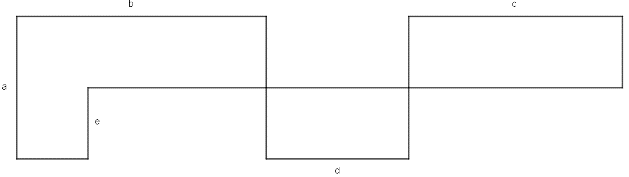 Schreibe hier deinen Term auf und erkläre ihn.____________________________________________________________________________________________________________________________________________________________________________________________________________________________________________________________________________________________________________Der Ecktisch – Teil bNotiere auch hier deinen Term zur Flächenberechnung und erkläre ihn.____________________________________________________________________________________________________________________________________________________________________________________________________________________________________________________________________________________________________________Der Ecktisch – Teil dZeichne die Skizze für den Gastronom!